Publicado en FORT LAUDERDALE, Florida el 13/11/2018 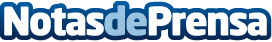 Diamond CBD de PotNetwork Holdings, Inc. anuncia plan para vender sus productos en los centros comerciales de todo Estados UnidosEl nuevo programa implementa puntos de información y carros con artículos de promoción especializados a fin de informar a los consumidores acerca de los beneficios de Diamond CBDDatos de contacto:PotNetwork Holdings, Inc.1-800-915-30Nota de prensa publicada en: https://www.notasdeprensa.es/diamond-cbd-de-potnetwork-holdings-inc-anuncia Categorias: Internacional Marketing Consumo Otras Industrias http://www.notasdeprensa.es